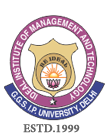 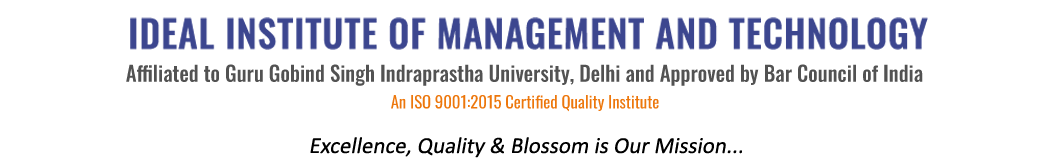                         16 X, Karkardooma Institutional Area, (Near Telephone Exchange) Delhi-110092                                                                                                                                                                                               +91 (11) 22372639, 22375961                                                                   http://idealinstitute.edu.in                                        Mock Interview Session	 BBA (GEN)                         16 X, Karkardooma Institutional Area, (Near Telephone Exchange) Delhi-110092                                                                                                                                                                                               +91 (11) 22372639, 22375961                                                                   http://idealinstitute.edu.in                                       Mock Interview Session                                                                      BBA (GEN) 2nd Shift                        16 X, Karkardooma Institutional Area, (Near Telephone Exchange) Delhi-110092                                                                                                                                                                                               +91 (11) 22372639, 22375961                                                                   http://idealinstitute.edu.in                                       Mock Interview Session                                                                     BBA (CAM)                         16 X, Karkardooma Institutional Area, (Near Telephone Exchange) Delhi-110092                                                                                                                                                                                               +91 (11) 22372639, 22375961                                                                   http://idealinstitute.edu.in                        16 X, Karkardooma Institutional Area, (Near Telephone Exchange) Delhi-110092                                                                                                                                                                                               +91 (11) 22372639, 22375961http://idealinstitute.edu.inMock Interview SessionB.A.LL.B                        16 X, Karkardooma Institutional Area, (Near Telephone Exchange) Delhi-110092                                                                                                                                                                                               +91 (11) 22372639, 22375961http://idealinstitute.edu.inCampus Placement DriveBBA (GEN)                         16 X, Karkardooma Institutional Area, (Near Telephone Exchange) Delhi-110092                                                                                                                                                                                               +91 (11) 22372639, 22375961http://idealinstitute.edu.inCampus Placement DriveBBA (GEN) 2ND Shift                        16 X, Karkardooma Institutional Area, (Near Telephone Exchange) Delhi-110092                                                                                                                                                                                               +91 (11) 22372639, 22375961http://idealinstitute.edu.inCampus Placement DriveBBA (CAM)                         16 X, Karkardooma Institutional Area, (Near Telephone Exchange) Delhi-110092                                                                                                                                                                                               +91 (11) 22372639, 22375961http://idealinstitute.edu.inCampus Placement DriveBBA (CAM) 2ND Shift                        16 X, Karkardooma Institutional Area, (Near Telephone Exchange) Delhi-110092                                                                                                                                                                                               +91 (11) 22372639, 22375961http://idealinstitute.edu.inCampus Placement DriveB.A.LL.B                         16 X, Karkardooma Institutional Area, (Near Telephone Exchange) Delhi-110092                                                                                                                                                                                               +91 (11) 22372639, 22375961http://idealinstitute.edu.in2 Days Orientation Session on CATBBA(GEN)                         16 X, Karkardooma Institutional Area, (Near Telephone Exchange) Delhi-110092                                                                                                                                                                                               +91 (11) 22372639, 22375961http://idealinstitute.edu.in2 Days Orientation Session on CATBBA(GEN) 2ND Shift                        16 X, Karkardooma Institutional Area, (Near Telephone Exchange) Delhi-110092                                                                                                                                                                                               +91 (11) 22372639, 22375961http://idealinstitute.edu.in2 Days Orientation Session on CATBBA (CAM)                         16 X, Karkardooma Institutional Area, (Near Telephone Exchange) Delhi-110092                                                                                                                                                                                               +91 (11) 22372639, 22375961http://idealinstitute.edu.in2 Days Orientation Session on CATBBA (CAM) 2ND Shift                        16 X, Karkardooma Institutional Area, (Near Telephone Exchange) Delhi-110092                                                                                                                                                                                               +91 (11) 22372639, 22375961http://idealinstitute.edu.in2 Days Orientation Session on CLATB.A.LL.B                        16 X, Karkardooma Institutional Area, (Near Telephone Exchange) Delhi-110092                                                                                                                                                                                               +91 (11) 22372639, 22375961http://idealinstitute.edu.inIT(Networking) WorkShopBBA (GEN)                         16 X, Karkardooma Institutional Area, (Near Telephone Exchange) Delhi-110092                                                                                                                                                                                               +91 (11) 22372639, 22375961http://idealinstitute.edu.inIT(Networking) WorkShopBBA (GEN) 2ND Shift                        16 X, Karkardooma Institutional Area, (Near Telephone Exchange) Delhi-110092                                                                                                                                                                                               +91 (11) 22372639, 22375961http://idealinstitute.edu.inIT(Networking) WorkShopBBA (CAM)                         16 X, Karkardooma Institutional Area, (Near Telephone Exchange) Delhi-110092                                                                                                                                                                                               +91 (11) 22372639, 22375961http://idealinstitute.edu.inIT(Networking) WorkShopBBA (CAM) 2ND Shift                        16 X, Karkardooma Institutional Area, (Near Telephone Exchange) Delhi-110092                                                                                                                                                                                               +91 (11) 22372639, 22375961http://idealinstitute.edu.in                                            IT(Networking) WorkShop                                                   B.A.LL.B                        16 X, Karkardooma Institutional Area, (Near Telephone Exchange) Delhi-110092                                                                                                                                                                                               +91 (11) 22372639, 22375961                                                                            http://idealinstitute.edu.inWorkshop on Enhancing Communication SkillsBBA (GEN)                         16 X, Karkardooma Institutional Area, (Near Telephone Exchange) Delhi-110092                                                                                                                                                                                               +91 (11) 22372639, 22375961                                                                            http://idealinstitute.edu.inWorkshop on Enhancing Communication SkillsBBA (GEN) 2ND Shift                        16 X, Karkardooma Institutional Area, (Near Telephone Exchange) Delhi-110092                                                                                                                                                                                               +91 (11) 22372639, 22375961                                                Workshop on Enhancing Communication Skills                                                     BBA (CAM)                         16 X, Karkardooma Institutional Area, (Near Telephone Exchange) Delhi-110092                                                                                                                                                                                               +91 (11) 22372639, 22375961                                                                            http://idealinstitute.edu.inWorkshop on Enhancing Communication SkillsBBA (CAM) 2NDShift                        16 X, Karkardooma Institutional Area, (Near Telephone Exchange) Delhi-110092                                                                                                                                                                                               +91 (11) 22372639, 22375961                                                                            http://idealinstitute.edu.in                          Workshop on Enhancing Communication Skills                                             B.A.LL.BS.NO.NAME OF THE STUDENTEnrollment No.1Vinisha 002134017112Neeraj Kumar003134017113Prashant Kumar Roy004134017114Jitender Kumar005134017115Sandeep Kumar006134017116Piyush Sonkar007134017117Ritika Prasad008134017118Rahul Kumar009134017119Saurabh Massey0101340171110Laxmi Gupta0111340171111Umang manocha0131340171112Tushara Joy0151340171113Ritika Chauhan0171340171114Sherya Jain0181340171115Sakshi Chhabra0191340171116Garima Aggarwal0201340171117Diksha Allwadhi0211340171118Kanika Nigam0221340171119Aakash Bhardwaj0231340171120Raghav Kapoor0241340171121Pratibha Chopra0251340171122Diksha Gaba 0261340171123Devansh Kapoor0271340171124Neeraj Mishra0281340171125Chiranjeev Khanna 0291340171126Kunika Bhalotra0311340171127Archit Jain0321340171128Akash Goel0341340171129Shivang Gaur0351340171130Poonam Kundlia0361340171131Arihant Sipani0371340171132Rutesh Bhardwaj0381340171133Ujeesha Joshi0391340171134Mohit Sharma0401340171135Surbhi Jain0411340171136Mohit Oberoi0421340171137Ankit Narula0431340171138Deepika Jain0441340171139Vaishali Samant0461340171140Sidra Jamal0471340171141Ritika Michael0481340171142Farha Naaz0501340171143Surabhi Jain0511340171144Lakshay Murarka0521340171145Apurva0531340171146Swati Bhatia0551340171147Deepika Bagga0561340171148Prateek jain0571340171149Avnish Wadhwa0581340171150Akshay Gupta0591340171151Abhishel Panchal0601340171152Shivam Singhal0611340171153Aishwarya Aggarwal0621340171154Mohammad Saif0651340171155Vibhor Jain0661340171156Rajat Mishra0671340171157Gaurav Sharma0681340171158Tushar Choudhary0691340171159Gaganjit Singh Rosha07013401711S.NO.NAME OF THE STUDENTEnrollment No.1Narender Kumar001210017112Jackson K Varghese005210017113Shivangi Jain006210017114Ishan Jain007210017115Sherin Joy011210017116Janki H Gajjar012210017117Neha Gusain013210017118Lokesh Upreti014210017119Upender Singh0152100171110Aaishanya Tripathi0162100171111Soham Bhattacharya0182100171112Krishna Kumar Thakur0192100171113Aamir Qaisar0212100171114Vidushi Sharma0222100171115Ashok Mahajan0232100171116Karan Maggon0242100171117Raunaq Goel0252100171118Deepti Sharma0272100171119Ravinder Singh 0282100171120Neha Rawat0292100171121Sajal Rastogi0302100171122Akash Solanki0312100171123Mandeep Singh0322100171124Nikita Chhabra0342100171125Aru Taneja 0362100171126Urvashi Bist0392100171127Kanika Mahajan0422100171128Tarun Verma0432100171129Anshul Kumar0442100171130Vishal Kashyap0452100171131Vinayak Mehta0462100171132Divyanshu Joshi0472100171133Tanvi0482100171134Jaipreet Singh0502100171135Shivi Gupta0512100171136Shiva Arora0522100171137Joe Francis0532100171138Parag Sharma0542100171139Aryan Makkar0552100171140Sugandha Neha0562100171141Ekta Verma0572100171142Bhavna Singhal0582100171143Gagan Gupta0592100171144Manish Chand0602100171145Swati Seth0612100171146Manoj Gupta0622100171147Parminder Singh0632100171148Rishab Bansal0642100171149Paras Arora0652100171150Ishu Kumar0662100171151Hiten Sharma0682100171152Shubham Jain0692100171153Mohita Advani0702100171154Shubham Jain0712100171155Adhyan Jain0722100171156Rahul Sharma0732100171157Pooja Dhasmana0742100171158Divesh jain07521001711S.No.NameExam. Roll No.1Sonu Singh001134019112Sakshi Ahi003134019113Bhupender Singh004134019114Sajal Sharma005134019115Nidhi Thareja006134019116Nand Gopal007134019117Yashu Sharma008134019118Chetan Sinharia009134019119Akashay Agarwal0101340191110Anish Phuyal0121340191111Sanjana Srivastava0131340191112Karan Kapoor0141340191113Kritika Chawla0151340191114Sneha Rana0161340191115Arpit Gupta0171340191116Akshay Gupta0181340191117Astitva Chawla0191340191118Gagan Gupta0201340191119Nitika Bansal0211340191120Rashmeen Kaur0221340191121Sanchit Chatrath0231340191122Garvit kumar0241340191123Kanika Selpad0251340191124Vaibhav Tondon0271340191125Kush Maheshwari0281340191126Lipika Suri0291340191127Aman Verma0311340191128Aaishwaray Khanna 0321340191129Kunal Roy0331340191130Mayank Saraf0341340191131Anurag Garg0351340191132Bhavesh Manchanda0361340191133Gaurav Chauhan0371340191134Ketan Chawla0381340191135Garima Khanna0391340191136Lakshay Mangla0401340191137Pooja Singhi0411340191138Sonali Kapoor0421340191139Anushree S Nair0431340191140Parul Aggarwal0441340191141Ayush Kumar Singh0451340191142Shweta Puneyani0521340191143Akash Gupta0531340191144Mansi Ahuja0541340191145Prince Khurana05513401911          Mock Interview Session                                                                   BBA (CAM) 2ND ShiftS.NO.NAME OF THE STUDENTEnrollment No.1ASHNA NARAIN SINGHANI009134038092ABHILASHA GUPTA010134038093ADITYA CHAUDHARY011134038094TANUJA DHAULAKHANDI023134038095SHANTNU AGGARWAL025134038096NAVYA SINGH026134038097VAIBHAV ANAND029134038098MADHAVI SINGH030134038099SHRUTHI SRINIVASAN0341340380910SONAKSHI FRANKLIN0351340380911GUNDEEP SINGH0371340380912SAKSHI ARORA0381340380913MONIKA BATAR0391340380914SUREKHA BERA0421340380915SALONI JAIN0491340380916PRATHAM SHARMA0501340380917SHUBHAM SHRI SETH0521340380918AANCHAL DUTTA0541340380919SALMA0551340380920ARUN KUMAR0561340380921DEEPIKA DASS0571340380922POOJA RAI0581340380923ANNIE SINGH0591340380924ANUMEHA KASHYAP0601340380925RAHUL DALAL0611340380926YOGESH KUMAR0621340380927KOMAL CHOUDHARY0631340380928APOORVA KAKRANI0641340380929KUMAR PARASHAR0661340380930ANUJA SINHA0681340380931VIJAY KUMAR0691340380932VIVEK SHARMA0701340380933DONA DUTTA0711340380934PREETI SINGH0721340380935KEYA JAIN0741340380936DIVYANSHU KANT BHARTI0751340380937RAGINI AWASTHY0761340380938SHIV SEHGAL0781340380939SHRESTH CHOUDHARY0791340380940KOMAL AGGARWAL0801340380941MAYANK GANDHI0811340380942AMAN PRIYA KAUR0831340380943SRISHTI KANWAR0841340380944DEEBA MASOOD0851340380945APURVA VARMA0861340380946SHIVANI TANDON0871340380947GUNSHEEN KAUR0881340380948JAGRITI MAHAJAN0891340380949CHANDRIKA SHARMA0901340380950NISHANT RANA0911340380951SMRITI JHA0921340380952AMIT SINGH0931340380953SYED MOHAMMAD MONIS0941340380954NITIKA GUPTA0951340380955UTKARSHA BARTWAL0971340380956KUNAL KUMAR0981340380957DHRITIMAN DAS0991340380958ARUSH CHIKERSAL1001340380959PRANUT SHARMA1011340380960SHARIQ IQBAL1031340380961ARUNIMA GAUTAM1041340380962SHIVANI BADHWAR1051340380963PARTEEK KUMAR1061340380964NEHA SINGH1071340380965SUKRITI SACHDEVA1081340380966PUNEET GABA1091340380967RAVI RANJAN1101340380968KAJAL CHHABRA1111340380969RADHIKA ARORA1121340380970PRIYAM KAPOOR1131340380971APOORVA DIXIT1141340380972PRAFFUL BHARDWAJ1151340380973SWATI VERMA1161340380974ANUJ VERMA1171340380975CHETNA11813403809S.NoNameEnrolment No.1Arushi Kaushik002134017122Shivang Sangal003134017123Sonali Maheshwari005134017124Sahil Dhingra007134017125Ish Arora008134017126Apoorv Mahajan010134017127Priya Kundliya012134017128Richa Shrama013134017129Aastha Khera0141340171210Shivani Gaur0151340171211Nisha Goyal0161340171212Abhay Gupta 0171340171213Lovpreet Singh0201340171214Mohak Ahuja 0211340171215Richa Hastoria0221340171216Tina Rustogi0241340171217Varun Malhotra0271340171218Sahil Kathuria0291340171219Niti Anand0311340171220Kuldeep Bengani0331340171221Himanshi Jain0351340171222Subham Chawla0361340171223Deepak Budhiraja0401340171224Riya Singh0411340171225Hemant Kumar0421340171226Prince Sharma0451340171227Paras Jain0461340171228Pushkar Gupta0481340171229Mrinal Kumar0491340171230Ritika Sharma0511340171231Tarun Suneja0531340171232Akash Jain0551340171233Muskan Gupta0561340171234Anirudh Bansal0571340171235Madhur Gupta0601340171236Mayank Narang0611340171237Saurav Sharma0631340171238Mayank Arora0641340171239Arpit Jain0651340171240Sakshi Thakur0661340171241Shivani Garg06713401712S.NoNameEnrolment No.1Preeti Raj 002210017122Vinita006210017123Latit Kumar007210017124Omveer Arya008210017125Malvika Lakhera009210017126Abhishek Bansal010210017127Syed Vanabeel Ahmed011210017128Sugandh Vashisth014210017129Karan Goel0152100171210Yatharth Thukral0172100171211Vaibhav Goel0182100171212Kanika Nangia0192100171213Shonit Singhal0202100171214Shrishty Mittal0212100171215Aashish Berry0222100171216Akshay Bakshi0262100171217Himani Gandhi0272100171218Harleen Kaur 0282100171219Varnika Tiwari0292100171220Megha Sundriyal0302100171221Tanya Sharma0312100171222Chirag Garg0322100171223Sonakshi Sachdeva0342100171224Ashima Sharma0352100171225Pooja Sharma0362100171226Ketan Taneja0372100171227Sanchit Soni0392100171228Prakhar Jain0402100171229Puneesh Mittal0412100171230Gyanshu Ahuja0422100171231Sakshi Tyagi0432100171232Kiran Kumari0452100171233Gurpreet Singh0462100171234Tanvi Goyal0472100171235Aditya Narang0482100171236Lakshay Verma0492100171237Bhavna Chandra0502100171238Mohit 0512100171239Keshav Gupta0522100171240Rahul Jain0542100171241Vipul Kumar Bhardwaj0552100171242Gaurang Arya0562100171243Riya Jindal0572100171244Diksha Surana0602100171245Sahil Tater0612100171246Vanshika Khosla06421001712S.NoNameEnrolment No.1Shristi001134019122Kusant Kumar002134019123Arun Taneja00613401124Devanshu Kanty008134019125Shivam Sharma009134019126Aditi Ray011134019127Rahul Verma 012134019128Deeksha Kulshretha013134019129Prateek Gogia0141340191210Gonica Verma0151340191211Kritesha Had0161340191212Aman Nagpal0171340191213Diksha Nagpal0181340191214Prafful Garg0191340191215Archita Gupta0221340191216Ajeesh Kuttan0251340191217Aishwarya Jain0281340191218Mohit Arya0281340191219Sagar Arora0301340191220Varun Talwar0331340191221Shivang Jain0341340191222Asif Khan0351340191223Subham Taaparia0361340191224Rishyap Soam0371340191225Roshan Aggarwal 0381340191226Priya Jain0391340191227Saurav Tyagi0411340191228Umang Gupta0421340191229Sumit Nagar0431340191230Abhishek Jain0441340191231Snehal Samarpit0461340191232Disha Lovania0471340191233Pulkeet Rustogi0481340191234Rahul Kumar0491340191235Monika Thakur05013401912S.NoNameEnrolment No.1Shushant Choudhry062210019122Himanshu Rustogi092210019123Priya Jain012210019124Souradeep Das017210019125Chiranjeevi Chturvedi012810019126Siddharth Aggarwl019210019127Arjun Saxena023210019128Garima Kapoor024210019129Arshit Singh Bhutani0272100191210Ankita Siwach0292100191211Puneet Kaur0302100191212Karan Setia0312100191213Vaibhav Gupta0322100191214Prerna Banga0342100191215Parmeet Kaur0352100191216Urvi Setia0362100191217Himangi Dang0372100191218Damini Kapoor0382100191219Aditya Bansal0392100191220Himanshu Dasmana0402100191221Jyoti Gupta0412100191222Jatin Singhal0422100191223Subham Srivastava0442100191224Bharti Sharma0452100191225Rishabh Sharma0482100191226Shambhu Sharma0502100191227Lipika Chopra0512100191228Kanika Sharma05221001912S.NO.NAME OF THE STUDENTEnrollment No.1CHETAN KASHYAP002134038102GAURAV SINGH003134038103VARSHA 004134038104AKHILESH 005134038105SAGAR SHARMA007134038106PRASHANT GOEL008134038107KUMAR MRIDUL009134038108PRATEEK DHIR011134038109HARSH SINGH0121340381010HIMANI BHATIA0141340381011VIKRAM KALRA0151340381012RISHABH SHARMA0161340381013HARSH JAIN0271340381014HIMALAYA GUPTA0281340381015ATEKA KHAN0341340381016SHEENA GUPTA0371340381017MANAN DUA0381340381018RAJAT RANJAN0421340381019V. DEEPTI0441340381020ALVY ABRAHAM0461340381021KANWAR SHAILU0501340381022NEETU RANI0511340381023JYOTI PARKASH0521340381024SONI GAUTAM0531340381025NIHARIKA SHARMA0541340381026VIKRAM SHAH0551340381027ANJALI CHANDRA0561340381028HEMANT SHARMA0571340381029SEHEL KHAN0581340381030AKUL MEHANDRU0591340381031VARSHA PODDAR0601340381032SHAURAVI SHUKLA0631340381033AKSHAY SURI0641340381034MAHIMA DANG0651340381035VIMAL MITTAL0661340381036SHAIVI VARDAAN0671340381037SAMRATH SINGH NAGPAL0681340381038PRANSHU DHINGRA0691340381039SOMI GUJJAR0701340381040PARUL SHARMA0711340381041MONIKA YADAV0721340381042KUSHAL BHARDWAZ0731340381043PARUL CHUTANI0741340381044GEET SARNA0751340381045SHIVANI GUJAR0761340381046ANKITA SETHI0771340381047VAIBHAV SHARMA0781340381048CHETNA RAI0801340381049GURDEEP SINGH BAHRI0811340381050MANMEET KAUR SETHI0821340381051S. SPANDANA REDDY0831340381052AYUSH KAUSHAL0841340381053KARAN JOSHI0851340381054VIKAS CHOUBEY0861340381055FAHIMUDDIN AHMED KHAN0871340381056ABHINAV SHARMA0881340381057BHUMIT SOLANKI0891340381058SOMYA SHARMA0901340381059SUGANDHA SHARMA0911340381066ABHISHEK VERMA0921340381061KRITI MARWAHA0931340381062ARUNABH MITRA0941340381063ANISHA NARANG0951340381064RAGHU RAGHAV SHRIDHAR0961340381065AMANPREET0971340381066AKSHAY MITTAL0981340381067VINAY LOHIA0991340381068PARNIKA JAIN1001340381069KARAN SINHA1011340381070ASHISH GUPTA1021340381071P SANDHYA1031340381072VIDUSHI GARG1041340381073GARIMA MEHRA1051340381074PRANAV GAMBHIR1061340381075SANYAM MALIK1071340381076SAHIL ARORA1081340381077ANKIT SINGH1091340381078AYUSH DUA1101340381079AREECA SANJAY MASSEY1111340381080HARSH SINGHAL1501340381081MUDIT MAKHIJANI1511340381082ADITYA RAJ JAIN15213403810S.NO. NAME ENROLL NO. 1MRIDUL MURALIDHARAN001134017132PARVATHY NAIR002134017133YASHIKA BATRA003134017134VAIBHAV SHARMA004134017135VIPUL NAHATA005134017136PARTH NAGPAL006134017137SYED MOHAMMED ISA007134017138AKSHAT AGARWAL008134017139ANSHU GOEL0091340171310AVTAR SINGH0101340171311MOHD ASIF0111340171312ABHIJEET GUPTA0121340171313SHUBHAM SINGHAL0131340171314KAMAL PRASAD0141340171315RACHITA GUPTA0151340171316RAHUL CHOPRA0161340171317UTSAV GUPTA0171340171318SHEETAL MOHATA0181340171319MOHD TALHA0191340171320HIMANTIKA CHOUDHARY0201340171321AKSHAY KUMAR0211340171322ARUN SAJI0221340171323KANIKA GOGIA0231340171324DHRUV KWATRA0241340171325SUSHANT HINDUJA0251340171326SHUBHAM TANEJA0261340171327PRATIBHA SHARMA0271340171328JOEL TOM SKARIA0281340171329ARCHI MADAAN0291340171330MEGHA AGGARWAL0301340171331ANCHAL MITTAL0311340171332AKSHAY SHARMA0321340171333TARUN GUPTA0331340171334KUNAL SADHANU0341340171335VIVEK KUMAR0351340171336PIYUSH GAUTAM0361340171337SHILPI0371340171338ANKIT VISHWA0441340171339KHIMANSHU MITTAL0451340171340AKARSH NAYAK0461340171341MANIK SEHGAL0471340171342AKASH ROY0481340171343MANIKA CHANDHOK0491340171344AMAN DUA0501340171345DHRUV GUPTA0511340171346ANKIT BHATI0521340171347SHUBHAM KUNDRA0531340171348SIMMI GARG0541340171349DHRUV KUMAR TULI0551340171350NIPUN VERMA0561340171351RAHUL GUPTA0571340171352MANIK DUNG0581340171353NAVNEET SINGH 0591340171354MANDEEP KUMAR MEHTA0601340171355DANISH RAZA0381340171356AKANKSHA HORA0391340171357RUCHIR GUPTA0401340171358SHIVAM AGGARWAL0411340171359HIMANSHU JAIN0421340171360SRISHTI SHARMA04313401713S.NO. NAME ENROLL NO. 1JAIVARDHAN JANARTHA001210017132RIYA HURIA002210017133HARKARAN SINGH VIRK003210017134SUHANI GUPTA004210017135ANKUR GUPTA005210017136PIYUSH BAHETI006210017137KOMALJEET KAUR007210017138PRINCE GUPTA008210017139MANLEEN KAUR0092100171310ABHISHEK JAIN0102100171311ROHAN GUPTA0112100171312PAWAN KUMAR0122100171313AVANTIKA RATHOR0132100171314NAINA JAIN0142100171315ROHIT PATHAK0152100171316SAHIL AGGARWAL0162100171317PRANAV RASTOGI0172100171318PRIYA AGGARWAL0182100171319SHEETAL SHARMA0192100171320TANU RANI CHANDER0202100171321VASU DIWAN0212100171322KUNAL MAGGO0221000171323AVI MANGLIK0232100171324SHIVAM MAGON0242100171325SAKSHI JAIN0252100171326PRASHANT RANA0262100171327VICKY SHARMA0272100171328KAPIL SAHA0282100171329SHAURYA SHIVAM0292100171330PUSHPENDRA0302100171331SIMRAN RASTOGI0312100171332SIDDHARTH RAWAT0322100171333ANJANA MOHAN0332100171334KARAN SHARMA0342100171335RISHAV NARANG0352100171336SHARUKH SAIFI0362100171337SANYAM JAIN0372100171338RACHIT BHARDWAJ0382100171339VIKAS BHARDWAJ0392100171340SAURABH GUPTA0402100171341ABHINAV RASTOGI0412100171342AKSHAY SHANGLE0422100171343ARUNAV SHARMA0432100171344HIMANSHU CHAUDHARY0442100171345SARTHAK JAIN04521001713S.NO. NAMEENROLL NO. 1HARDIK SINGH001134019132ARUSHI SRIVASTAVA002134019133HARSHITA RAJPUT003134019134VASU PURI004134019135VARSHA MITTAL005134019136TARUN JAGGA006134019137MANISH PACHAURI007134019138OJASH KHURANA008134019139HEMANT JOSHI0091340191310PRINCE KHANNA0101340191311VISHU GUPTA0111340191312FALAK GUPTA0121340191313ISHA MALHOTRA0131340191314SOURAV TYAGI0141340191315RANVEER SINGH0151340191316NAMAN SHARMA0161340191317NIKHIL SINGHI0171340191318KARTIK GAUR0181340191319SUMIT CHAUDH RY0191340191320SHUBHAM GOEL0201340191321MS SHEETAL SINGH0211340191322SONALI MAHAJAN0221340191323SHIVANGI KHANDELWAL0271340191324KANIKA MAGGO0281340191325SALONI JAIN0231340191326NAMAN GANDHI0241340191327GEETIKA AGGARWAL0251340191328RAUNAK SINGH BALI02613401913S.NO. NAME ENROLL NO. 1GIRISH CHOPRA001210019132SUSHMA MALHOTRA002210019133NISHANT KUMAR003210019134DEEPAN KUNDU004210019135PIYUSH CHAUDHRY005210019136ABHISHEK NAGAR006210019137MAYANK BANSAL007210019138MOHIT MADAN008210019139SARTHAK JAIN0092100191310SURBHI JAIN0102100191311VISHAL PANCHAL0112100191312KAPIL MITTAL0122100191313SHEETAL SHARMA0132100191314RISHABH CHAWLA0142100191315CHARUL JAIRATH0152100191316ASHIMA GHAI0162100191317MOHIT RUSTAGI0172100191318PREETI SINGH0182100191319PRINCE JAIN0192100191320SAHIL SETHI0202100191321MANISH KUMAR PAWA0212100191322RETIKA SHARMA0222100191323MANISHA SHARMA0232100191324ANSHU MISHRA0242100191325ROOPESH KUMAR0252100191326ANKIT BAID0262100191327SHIVANI SHARMA0272100191328HIMANSHU BANSAL0282100191329ARPIT GUPTA02921001913S.NO.NAME OF THE STUDENTEnrollment No.1KIRANDEEP KAUR001134038112PREETI SINGH002134038113TANUJ SHASTRI004134038114RITESH KAIN006134038115AASHISH KUMAR007134038116ANNANYA GIRI015134038117SHANTNU SHARMA022134038118PRATISHTHA MISHRA036134038119BHAVESH RATHI0461340381110RAJAT KAIN0491340381111RUBIKA BADIWAL0501340381112DIVY PANT 0511340381113PRANAY SOHINI0521340381114HERSHAL0531340381115MADHURIMA RAY 0541340381116PULKIT SINGH0551340381117GEETANJALI NAGPAL0561340381118ARNIKA TIWARI0571340381119SAMRIDHI MATHUR0581340381120ANKIT SRIVASTAVA0591340381121NAMAN ISRANI 0601340381122AVANTIKA ANAND 0621340381123RIDAM AGGARWAL 0631340381124SHEFALI CHOPRA 0641340381125ROHIT SINGH 0651340381126ABHISHEK GUSAIN 0661340381127ISHJYOT SINGH MALHOTRA 0671340381128SAHIL GUPTA 0681340381129DHRUV SETHI 0691340381130HARSHIT GULATI 0701340381131CHAITANYA J SUBRAMANIAM0711340381132ABHISHEK MITTAL 0721340381133DEEPESH VATS 0731340381134TAPASI SHARMA 0741340381135HEENA KOCHHAR 0751340381136ANKIT PARASHAR0761340381137KARAN KAPOOR0771340381138HARSHIT BATRA0781340381139SWATI JAIN 0791340381140ANEESH SAWHNEY 0801340381141CHAMANPREET KAUR0811340381142JANHVI BHASIN 0821340381143GEETANJALI TIWARI0831340381144ANSHAL JAIN 0841340381145TANYA SINGH 0851340381146SAHEJ UBAN0861340381147VAIBHAV NAUTIYAL0871340381148SHIVALI RAWAT0881340381149DIKSHA SAREEN0891340381150AIRY B S0901340381151ARCHIT CHAUHAN 0911340381152GARAV AHLAWAT0921340381153SANJANA0931340381154ANAND MISHRA0941340381155SHEEZAN HASMI0951340381156BHAVIT YADAV0961340381157NIPUN SHARMA0971340381158SPARSH ARORA0981340381159ABHISHEK NAVAL0991340381160SARTHAK BHATNAGAR1001340381161VARUN CHOPRA1011340381162PRATHMA SHARMA1021340381163NAMAN JAIN1031340381164SHREYANS SETHIA1041340381165ANUJ SINGH 1051340381166RIA GIRDHAR1061340381167KUSHAGRA SINGH BAWA1071340381168ANURAG SINGH TOMAR 1081340381169HARSHDEEP SINGH1091340381170ARUSHI KANOJIA1101340381171SAHIL TALWAR1111340381172NAMITA GUPTA1121340381173GAURAV SINGHAL1131340381174CHANDNI KUNDU1141340381175KAJOL TAWAKLEY 1151340381176SUKRIT GUPTA11613403811S.NO.NAMEEnrollment No.1SAKSHI SRIVASTAVA001134017142NEHA ARORA002134017143AJU B GEORGE003134017144SANJANA004134017145SHREYA VERMA005134017146SAHIL SINGH006134017147KAJAL007134017148SANCHIT AGRAWAL008134017149ANKIT JAIN0091340171410MANAS CHUGH0101340171411SAMYAK JAIN0111340171412AAKANKSHA BARTHWAL0121340171413AAKASH PANWAR0131340171414RAJ SHARMA0141340171415ROHIT KUMAR0151340171416DEEPANSHU SUNEJA0161340171417ANTARA RAWAT0171340171418DIVYA TIWARI0181340171419BABLEEN KAUR0191340171420SHUBHANGI SINGH0201340171421HIMANSH ARORA0211340171422HIMANSHU KHARBANDA0231340171423MANTHAN AGARWAL0241340171424AMAN ARORA0251340171425ABHISHEK SINGH0271340171426RAHUL MURALIDHARAN0281340171427KARISHMA SHARMA0291340171428GAURAV ARORA0301340171429NISHTHA SHARMA0311340171430NAMAN ARORA0321340171431SHRESHTHA GUPTA0331340171432ANUBHAV GUPTA0341340171433SAMYAK JAIN0351340171434DEEPAK KUMAR BUDHIRAJA0361340171435SHIVANK THAKUR0371340171436ANSHUL JOSHI0381340171437SHRIKANT GOYAL0391340171438KUNAL RASTOGI0411340171439AMAN BHATT0421340171440ANUJ GOEL0441340171441DIKSHANT GAUR0451340171442SHUBHAM GUPTA0461340171443KARISHMA THAKUR0471340171444ARYAN ARORA0491340171445BHAVYA DUA0521340171446SHIVANI0531340171447ANKIT0541340171448PAWAN AGGARWAL0551340171449NISHANT JAIN0561340171450SANYA ARORA0571340171451ISHA JAIN0581340171452SHREY AGARWAL0591340171453SONAM BHATIA3011340171454KRITIKA TANDON3021340171455SHIVAM GOYAL3031340171456AYUSH GUPTA3041340171457VASU KUAMR JAIN3051340171458SHIVANGI AGRAWAL30613401714S.NO.NAMEEnrollment No.1SHUBHAM GUPTA001210017142HIMANI002210017143ANSHUL PAL003210017144MOHD AQIB004210017145SHILPI JAIN005210017146SANJAY SINGH BISHT006210017147DEEPAKSHI UPADHYAY007210017148GOURISH KALRA008210017149AMAN SHARMA0102100171410NITIN NARANG0112100171411PUNEET KUMAR LUNAWAT0122100171412SHIVAY ALLAWADHI0132100171413M SHARON ROSELEENA0142100171414ARPIT GUPTA0152100171415SHUBHAM GOYAL0162100171416ABHISHEK VERMA0172100171417HARDICK BATRA0182100171418MUSKAN BHATT0192100171419KASHISH ARORA0202100171420HIMANSHI KUKREJA0212100171421ABHISHEK0232100171422AMRIT PAL SINGH0242100171423KUSH DHAMIJA0252100171424ANKUR GOEL0282100171425AYUSH MAHAJAN0292100171426PUNEET GULATI0302100171427RAVI KARNANI0322100171428AAKASH BHARDWAJ0332100171429PRATEEK TIWARI0342100171430SAMRADH CHANDRA0352100171431PRIYANKA AHUJA0362100171432RAHUL SHARMA0382100171433GAURAV JAIN0392100171434HIMANSHU SHARMA0402100171435HARSHJYOT SINGH CHUGH0412100171436NIKHIL DOGRA0422100171437VAIBHAV CHAUDHARY0442100171438KAJAL SINGH0472100171439SAHIL SHARMA0492100171440VEDANSH SHARMA0512100171441VAISHALI RANA0522100171442SHIVAM KHARE0542100171443NITISH SHARMA0552100171444SHIVANI GOEL0562100171445SAGAR GUPTA0572100171446ROHAN SRIVASTAVA0582100171447BS KAVYASHRI0592100171448NAMAN SHARMA0602100171449AYUSH SHARMA0612100171450RAJAN SHARMA0622100171451UJJAWAL BANSAL0632100171452BHAVYA KATHURIA0642100171453HARDIK BANSAL3012100171454JATIN DUTT3022100171455KRISHNA KHURANA3032100171456YASH BHARDWAJ3042100171457ABHISHEK TIWARI3052100171458KUNAL GARG30621001714S.NO.NAMEEnrollment No.1SAKSHI SAXENA001134019142SAHAJ JAIN002134019143ABHISHEK MISHRA003134019144HARSHITA GUPTA004134019145AAYUSHI GARG005134019146RADHIKA BANSAL006134019147DIPANSHU JAIN007134019148SACHIN SHARMA008134019149HARSH JAIN0091340191410SUMATI SHARMA0101340191411PREETI PANDEY0111340191412PRADEEP SINGH NEGI0121340191413PRANAY PANCHAL0131340191414KUNAL GARG0141340191415SHIVANI MALIK0151340191416LOKESH SANGHI0161340191417AKANKKSHA SHARMA0171340191418KUNAL SHARMA0181340191419HARPREET SINGH0191340191420ASHWINI BALKISHAN MALI 0211340191421MANISH CHAUHAN0221340191422SOURABH VERMA0231340191423SANYAM JAIN0241340191424KARAN NEGI0251340191425PRIYANKA GOUR0271340191426NIDHI BUCHA0281340191427SANKET CHAUDHARY0301340191428HARSH KAPOOR0311340191429MOHIT AHUJA0331340191430SHAGUN AGGARWAL0341340191431ASHISH KUMAR TOMAR0351340191432SHUBHAM TYAGI0361340191433DEPANSHU CHAUHAN0371340191434MALAY VASHISTH0391340191435MEENU0401340191436POOJA0411340191437ABHISHEK KHARBANDA0421340191438VANSH SHARMA0431340191439KAPIL CHAWLA0441340191440RACHITA AGGARWAL0451340191441UDIT AGGARWAL3011340191442PARAS VERMA3021340191443SANYAM JAIN3031340191444TUSHAR AGGARWAL30413401914S.NO.NAMEEnrollment No.1PAYAL AHUJA001210019142NANCY PANCHAL002210019143PRERNA SHARMA003210019144DEEPANSHU BHARGAVA004210019145ARVIND KUMAR SINGH005210019146SAKSHI006210019147ABHISHEK VERMA007210019148HITESH RAJ008210019149NAMIT ARORA0092100191410PRASHANSA PANDAY0102100191411TEENA DAS0112100191412ABHISHEK MOHAN0122100191413TANVI SHARMA0132100191414PRATIK MAHAJAN0142100191415JINJO JOSE0152100191416PARTHA TENG0162100191417TANMAYA JAYASWAL0172100191418VIDIT CHADHA0182100191419SIMRAN SETHI0202100191420AKSHAT RUSTAGI0212100191421ANISH CHHABRA0222100191422PRIYA AGARWAL0232100191423SONAL ANAND0282100191424KUNAL SAPRA0292100191425SHIVAM KAPOOR0302100191426DIVYA BATRA0322100191427LALIT SHARMA0342100191428AYUSHI JAIN0362100191429KUNIK BHUTORIA0372100191430SRISHTY SAINI0392100191431VIPUL GUPTA0412100191432RISHABH 0422100191433ROHIT KASANA0432100191434MOHIT SHARMA0442100191435ANISH ELDHO0452100191436NAVNEET KAUR3012100191437SULTAN ALI3022100191438SANCHIT3032100191439ABHISHEK GOEL30421001914S.NoNameEnrolment No.1Maaitrika Verma003134038122Akansha Singh008134038123Radhika Sharma035134038124Romy JAIN050134038125Karan Bhambhri051134038126Rohit Sehagal060134038127Tanpreet s Gulati065134038128Atif Khan066134038129Achuat Srivastava0671340381210Sanjna Verma0681340381211Sachin Aggarwal0691340381212Ankit Sharma0701340381213Khalin Chadha0711340381214Mukul Chopra0721340381215Lijo Jose0741340381216Anmol Chadha0751340381217Ruchika Maheshwari0761340381218Ashmita Rahi0771340381219Parul Sachdeva0781340381220Shivam Khera0791340381221Sanjeev Kumar0801340381222Pranay Sharma0811340381223Rahul Ahuja0821340381224Kunal Khanna0831340381225Suyash Goel0841340381226Ghata Kaushik0851340381227Anubhav Dubey0861340381228Vibhu Jaiswal0871340381229Ajit Batra0881340381230Shruti Kahol0891340381231Anupama0901340381232Sarthak Ahuja0911340381233Sarthak Gupta0921340381234Kriti0931340381235Kunal Khanna0941340381236Kashika Singhla0961340381237Garima Choudhry0971340381238Priya Ruhil0981340381239Sagar Chaturvedi1021340381240Disha Dhingra10331340381241Katyani Anand1041340381242Abhinav Punj1051340381243Vivek Tyagi1061340381244Gunjan Kaur Alagh1071340381245Sonakshi Virmani1081340381246Akhil Hasija1091340381247Sadhvi Swarup1101340381248Anuj Saluja1111340381249Kirti Gupta1121340381250Prakasha Walia1131340381251Vipin1141340381252Jyoti1151340381253Shweta RN Sharma1161340381254Kanika Gupta1171340381255Akirti Tuli1181340381256Saprsh Choudry1191340381257Deepali Gupta1201340381258Vismaya Bansal1211340381259Aditi Sharma1221340381260Ankita Tiwari1231340381261Jatin Chandwani1241340381262Shrishty Aggarwal1251340381263Manish K GUJRAL1261340381264Kushagra Goel1271340381265Divya 1281340381266Sonali  Jain15113403812S. NOSTUDENT NAMEEnrolment No.1Akansha Gupta001134017152Abhishek Gupta002134017153Aditya Bhandari003134017154Akannsha Negi004134017155Aman Jindal 005134017156Anirudh Mukharjee007134017157Anushka Vardiya008134017158Bharti Malhotra009134017159Gagandeep Singh Taneja0101340171510Garvita Kumar0111340171511Gulafshan Shabnam0121340171512Ishan Sharma0131340171513Kartikeya Dua0141340171514Manisha Tyagi0151340171515Mayank Sethi0161340171516Mohd. Jaman0171340171517Muskan Goyal0181340171518Nancy Kumari0191340171519Nikita Sharma0201340171520Nishant0211340171521Niyati Sharma0221340171522Parul Sajwan0231340171523Pranav Singh0241340171524Rashi Jain0261340171525Sakshi Jain0271340171526Sanil Chawla0281340171527Shefali Rawat0291340171528Shivam Lamba0301340171529Subham Kumar Kaushal0311340171530Shuruti Gupta0321340171531Srishti Goel0331340171532Srishti Taneja0341340171533Sunidhi Kumari0351340171534Suniti Sharma0361340171535Tanya Arora0381340171536Tarun Aggarwal0391340171537Umang Jain0401340171538Usama Shakeel0411340171539Vaibhav Bhati0421340171540Vijay Kumar0431340171541Vini Jain0441340171542Aakash Arora3511340171543Anshik Aggarwal3521340171544Arshpreet Kaur3531340171545Muskan  Jain3541340171546Rachit Jain3551340171547Sheetal Sharma3561340171548Tushar Rastogi4011340171549Pabitra chhetri4021340171550Paridhi Gaur4041340171551Lata Bisht4061340171552Manisha Goel4071340171553Sarthak gupta4081340171554Simran Nidharia4091340171555Puneet Mittal4101340171556Mayur Jain60013401715S. NOSTUDENT NAMEROLL NO1Akansha Bhardwaj002210017152Alisha Tyagi003210017153Ashutosh Khandelwal004210017154Dipankar Singh005210017155Himanshu Sharma006210017156Jigyasu Pant007210017157Jitesh Sahu008210017158Kanika Verma009210017159Ketan Gulati0102100171510Komal Bothra0112100171511Kuber Loomba0122100171512Kunal Aggarwal0132100171513Lakshay Khanna 0142100171514Mandeep Kaur 0152100171515Miit Vaid0162100171516Monika Negi0182100171517Nishant Arora0212100171518Nishta Sharma0222100171519Priyanka Kumari0232100171520Rahul Arora0242100171521Rashi Kaushik0252100171522Sachin Kumar0262100171523Sahil Kumar0272100171524Samarth Gandotra0282100171525Shagun Sharma0292100171526Shobit Mathur0302100171527Shubham 0312100171528Sonia0322100171529Shrishti Dogra0332100171530Subi Goenka0342100171531Varun Chopra 0362100171532Abhay Kumar3512100171533Mansi Saini3522100171534Piyush Jhunjhunwala3532100171535Tanuj Bhasin3552100171536Vasu Rastogi3562100171537Palak Gandhi4022100171538Vaibhav Goray4032100171539Srishti Aggarwal4042100171540Shubam Goel4052100171541Saksham Tyagi4062100171542Saumya Verma4072100171543Rajat Jain4082100171544Dipanshu Sharma4092100171545Ria Narula4102100171546Shivam Sharma 4112100171547Ansh Jain4122100171548Mohit Sharma 4132100171549Ashish Malik4142100171550Prateek Jain4152100171551Nikhil Sharma4172100171552Srishti Gupta41821001715S. NOSTUDENT NAMEROLL NO1Abhishek Chaudhry001134019152Akash Ajit002134019153Akhilesh Saxena003134019154Amit Sharma004134019155Ayush Jain005134019156Ayush Singh Negi006134019157Deepanshu Sharma008134019158Disha Mittal009134019159Kanika Verma0101340191510Lovekesh Manchanda0121340191511Manas Sharama0131340191512Manjeet Walia0141340191513Md. Madaan0151340191514Mohak Jain0161340191515Nakul Sharma0171340191516Naman Jain 0181340191517Nitesh Jha0191340191518Palak Narang 0201340191519Priyanka0211340191520Priyanka Thakur0221340191521Radhika Sharma0231340191522Sahil Verma0241340191523Saloni Jain0251340191524Shubham Nagpal0261340191525Simran Aggarwal0271340191526Sonalika Saxena0281340191527Saurav Chaudhry0291340191528Tejas Sachdeva0301340191529Vanshika Taneja0311340191530Varsha Seth0321340191531Yaqoob Khan 0331340191532Garvit Khurana3511340191533Shubham Gupta3521340191534Subham Jain3531340191535Uttam Singh Rajpurohit3541340191536Rahul Sighal4011340191537Rajat Saxena4021340191538Ashutosh Negi4031340191539Rajat Baghri4041340191540Rishabh Grover4051340191541Abhishek Jain 4061340191542Kartar Singh4071340191543Karan Nayyar40813401915S. NOSTUDENT NAMEROLL NO1Aanchal Jain001210019152Ashish Mahrishi002210019153Bhaskar Mathura003210019154Deesha Setia004210019155Farheen Sayyed005210019156Harshit Rana006210019157Kamakshi Yagnik007210019158Karan Arora008210019159Liza Khandelwal0092100191510mansi Jain0102100191511Neha Sharma0112100191512Nipun  Nahata0122100191513Palash Nagpal0132100191514Paras Chhabra0142100191515Pragya Negi0152100191516Radhika Garg0162100191517Rajat Anand0172100191518Rashi Khemka0182100191519Sakshi Mittal0192100191520Sana Alam0202100191521Sarthak Gupta0212100191522Shivam Saini 0232100191523Shivani Panda0242100191524Shubham Chaudhry0252100191525Shweta Sharma0262100191526Sidharth Jain0272100191527Sonali Gupta0282100191528Sourabh Srivastva0292100191529Tanya Mittal0312100191530Vishal Shisodia0322100191531Vishik Kumar0332100191532Zuvariya0342100191533Anjali Sharma3512100191534Jayant Saini3522100191535Paridhi Gupta3532100191536Sahil Anand3542100191537Apurva Jain4012100191538Lakshay Chowdhry4022100191539Ishika Jain4032100191540Radhika Kwatra4042100191541Akash Arora4052100191542Ansh Malhotra4062100191543Ipsita Prusty40721001915S. NOSTUDENT NAMEROLL NO1Reeta001134038122Arun Kumar002134038123Praveen Kumar061134038124Samarth Prabhakar Singh062134038125Mohammed Sad Nasir099134038126Ishan Vaswani101134038127Milind Awasthi010134038138Manisha Ajay011134038139Aman Sharma0371340381310Ankita Arora 0381340381311Priya Chawla0401340381312Surbhi Nibra0541340381313Vuzmal Nehru0571340381314Taruna Singh0601340381315Devopam Mishra0631340381316Khyati Nayak0641340381317Gujan Richharia0661340381318Vishal Singh0671340381319Romit Sharan0681340381320Ashish Kumar0691340381321Divya Sharma0711340381322Shubham Sharma0731340381323Pritika Dhingra0741340381324Mehak Kocher0751340381325Yantakshikaa Sharma0761340381326Arushi Aggarwal0771340381327Sonali Sachdeva0781340381328Heena Jain0791340381329Abhishek Thakral0801340381330Priyanshi0811340381331Srinath H Kumar0821340381332Prachi Singh0831340381333Nikhil Kumar Chawla0851340381334Guneet Kaur0881340381335Rishabh Mahipal0891340381336Chitralekha0911340381337Akansha Sharma0921340381338Deepankar Parashar0931340381339Prakhar Tyagi0941340381340Shailender Mohan Popli0961340381341Drishti Ahluwalia0971340381342Mrinal Srivastava0981340381343Sagar Sharma1011340381344Akash Gupta1031340381345Kajal Khanna1041340381346Apoorva Pandey1061340381347Rahul Tyagi107340381348Jasleen Kaur1091340381349Yatin Dev1101340381350Kanika Marwaha1111340381351Twinkle Sachdeva1121340381352Heyshiv Parashar1131340381353Nishi Jindal1141340381354Yashika Saluja1151340381355Ashwani Pandey1161340381356Dipti Salian1171340381357Divyansh Sehgal1181340381358Priya Sharma1261340381359Mayank Goyal1271340381360Daisy Singhal1281340381361Nitin Kumar1291340381362Manik Aggarwal1301340381363Aishwarya Luthra1311340381364Vivek Sharma13213403813